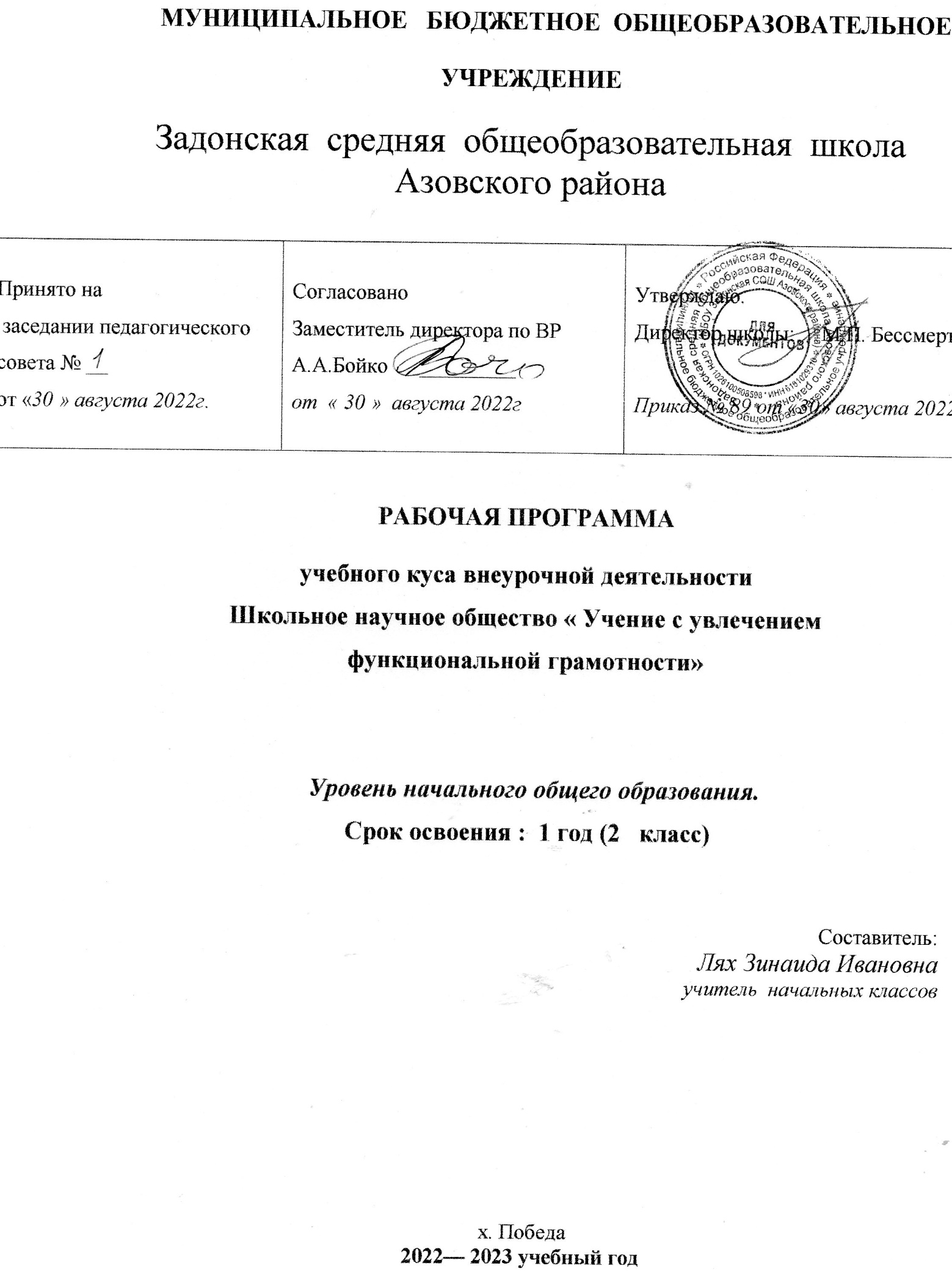 Пояснительная запискаНормативные документы:- Федеральный закон от 29 декабря 2012 г. № 273-ФЗ «Об образовании в Российской Федерации»; Федеральный закон от 31 июля 2020 г. № 304-ФЗ “О внесении изменений в Федеральный закон «Об образовании в Российской Федерации» по вопросам воспитания обучающихся” (вступает в силу с 1.09.2020)Федеральный государственный образовательный стандарт начального общего образования (утв. приказом Министерства образования и науки РФ от 6 октября 2009 г. N 373) С изменениями и дополнениями от: 26 ноября 2010 г., 22 сентября 2011 г., 18 декабря 2012 г., 29 декабря 2014 г., 18 мая, 31 декабря 2015 г., 11 декабря 2020 г.Федеральный государственный образовательный стандарт основного общего образования (утв. приказом Министерства образования и науки РФ от 17 декабря 2010 г. N 1897) С изменениями и дополнениями от: 29 декабря 2014 г., 31 декабря 2015 г., 11 декабря 2020 г.Федеральный государственный образовательный стандарт среднего общего образования (утв. приказом Министерства образования и науки РФ от 17 мая 2012 г. N 413) С изменениями и дополнениями от: 29 декабря 2014 г., 31 декабря 2015 г., 29 июня 2017 г., 24 сентября, 11 декабря 2020 г.О направлении Методических рекомендаций по уточнению понятия и содержания внеурочной деятельности в рамках реализации основных общеобразовательных программ, в том числе в части проектной деятельности. Письмо Минобрнауки России от 18.08.2017 N 09-167 О реализации курсов внеурочной деятельности, программ воспитания и социализации, дополнительных общеразвивающих программ с использованием дистанционных образовательных технологий" (вместе с "Рекомендациями по реализации внеурочной деятельности, программы воспитания и социализации и дополнительных общеобразовательных программ с применением дистанционных образовательных технологий. Письмо Минпросвещения России от 07.05.2020 N ВБ-976/04;Устав МБОУ Задонской СОШ Азовского района.Программа развития  МБОУ Задонской СОШ.  Воспитательная программа  МБОУ Задонской СОШ            Программа внеурочной деятельности по основам функциональной грамотности «Учение с увлечением функциональной грамотности» составлена  на основе Федерального государственного образовательного стандарта начального общего образования, в соответствии с основной образовательной программой начального общего образования ГБОУ Школа №1524 и авторской программы под редакцией Виноградовой Н.Ф. (Виноградова Н.Ф., Кочурова Е.Э., Кузнецова М.И. и др. Функциональная грамотность младшего школьника: книга для учителя / под ред. Н.Ф.Виноградовой М.: Российский учебник: Вентана-Граф. 2018. 288 с.)2.Цель занятий по развитию основ функциональной грамотности – формирование читательской компетенции младшего школьника.Формирование функционально грамотных людей – одна из важнейших задач современной школы. Сущность функциональной грамотности состоит в способности личности самостоятельно осуществлять учебную деятельность и применять приобретенные знания, умения и навыки для решения жизненных задач в различных сферах человеческой деятельности, общения и социальных отношений.Основы функциональной грамотности закладываются в начальных классах, где идет интенсивное обучение различным видам речевой деятельности – чтению и письму, говорению и слушанию.В начальной школе необходимо заложить основы формирования грамотного читателя. Грамотный читатель – это человек, у которого есть стойкая привычка к чтению, сформирована душевная и духовная потребность в нем как средстве познания мира и самопознания. Это человек, владеющий техникой чтения, приёмами понимания прочитанного, знающий книги и умеющий их самостоятельно выбирать. Лишь функционально грамотная личность способна использовать все постоянно приобретаемые в течение жизни знания, умения и навыки для решения максимально широкого диапазона жизненных задач в различных сферах человеческой деятельности, общения и социальных отношений, максимально быстро адаптироваться в конкретной культурной среде.В качестве основных составляющих функциональной грамотности выделяют: математическую грамотность, читательскую грамотность, естественно-научную грамотность, финансовую грамотность.3.Для достижения этой цели предполагается решение следующих задач:– формировать умение читать тексты с использованием трёх этапов работы с текстом;– совершенствовать культуру чтения, интерес и мотивацию к чтению книг;– учить находить и извлекать информацию из различных текстов;– учить применять извлеченную из текста информацию для решения разного рода проблем;– развивать у детей способность самостоятельного мышления в процессе обсуждения прочитанного;– обеспечить усвоение ряда понятий технологии: «прогнозирование», «диалог с автором», «комментированное чтение» и др.;– воспитывать в детях любовь к добру, к благородным, бескорыстным поступкам, к природе, науке и искусству;– учить детей уважать всякий честный труд, талант, гений;– поселить в детях сознание солидарности каждого отдельного человека с родиной, человечеством и желание быть им полезным;– приобщать детей и родителей к проектной деятельности.В 1-2 классах программа знакомит детей с читательской грамотностью и  формирует технику чтения.В 3-4 классах в  программу включены модули «читательская грамотность»,  «математическая грамотность», «естественно - научная грамотность».Математическая грамотность – это способность человека определять и понимать роль математики в мире, в котором он живёт, высказывать обоснованные математические суждения и использовать математику так, чтобы удовлетворять в настоящем и будущем потребности, присущие созидательному, заинтересованному и мыслящему гражданину.Учащиеся, овладевшие математической грамотностью, способны:распознавать проблемы, которые возникают в окружающей действительности и могут быть решены средствами математики;формулировать эти проблемы на языке математики;решать проблемы, используя математические факты и методы;анализировать использованные методы решения;интерпретировать полученные результаты с учетом поставленной проблемы;формулировать и записывать результаты решения.Естественно-научная грамотность – это способность человека занимать активную гражданскую позицию по вопросам, связанным с естественными науками, и его готовность интересоваться естественно-научными идеями.Учащиеся, овладевшие естественно-научной  грамотностью, способны:использовать естественно-научные знания,выявлять проблемы, делать обоснованные выводы, необходимые для понимания окружающего мира и тех изменений, которые вносит в него деятельность человека, и для принятия соответствующих решений;строить развернутые высказывания;устанавливать надежность информации;сотрудничать.В 4 классе в программу добавляется модуль «Финансовая грамотность».Целью изучения курса «Финансовая грамотность» являются:развитие экономического образа мышления;воспитание ответственности и нравственного поведения в области экономических отношений в семье;формирование опыта применения полученных знаний и умений для решения элементарных вопросов в области экономики семьи.В 4 классе на каждый модуль отводится одна учебная четверть.1 четверть – модуль «читательская грамотность».2 четверть – модуль «математическая грамотность».3 четверть – модуль «естественнонаучная грамотность».4 четверть – модуль «финансовая грамотность».Программа предполагает поэтапное развитие различных умений, составляющих основу функциональной грамотности.В 3-4 классах обучающиеся учатся находить и извлекать информацию различного предметного содержания из текстов, схем, рисунков, таблиц, диаграмм, представленных как на бумажных, так и электронных носителях. Используются тексты различные по оформлению, стилистике, форме. Информация представлена в различном контексте (семья, дом, друзья, природа, учеба, работа и производство, общество и др.).Программа рассчитана на 3 года (136 часов):1-2 класс – 68 часов,3 класс – 34 часа,4 класс – 34 часа.II. Место курса в учебном планеРабочая программа разработана на 4 года и рассчитана на реализацию 135 часов за весь период. В соответствии с учебным  планом МБОУ Задонской  СОШ  на 2022-2023 учебный год курса   «Учение с увлечением функциональной грамотности » во 2 классе   отводится 33 часа в год: 1 час  в  неделю  ( при 34  учебных  неделях).   Сроки реализации программы На реализацию данной программы отводится 2022-2023 учебный год.Возраст детей, участвующих в реализации данной программы Учащиеся начальных классов – 7,5-9 лет. Программа адаптирована для учащихся с ограниченными возможностями здоровья.Занятия учебных групп проводятся:1 занятие в неделю по 40 минут.На занятиях предусматриваются следующие методы организации учебной деятельности:- индивидуальная (воспитаннику дается самостоятельное задание с учетом его возможностей);- фронтальная (работа в коллективе при объяснении нового материала или отработке определенной темы);- групповая (разделение на минигруппы для выполнения определенной работы);- коллективная (выполнение работы для подготовки к олимпиадам, конкурсам).       III.      Основные виды деятельности обучающихся:- самостоятельное чтение и обсуждение полученной информации с помощью вопросов(беседа, дискуссия, диспут);- выполнение практических заданий;- поиск и обсуждение материалов в сети Интернет;- решение ситуационных и практико-ориентированных задач;- проведение экспериментов и опытов.- Программа предполагает поэтапное развитие различных умений, составляющих основуфункциональной грамотности.                IV. Планируемые результаты освоения программыФормирование функциональной грамотности реализуется на основе личностных, метапредметных и предметных результатов освоения учебного предмета.Личностными результатами изучения курса «Основы функциональной грамотности» является формирование следующих умений:– оценивать свою вежливость;– определять степень вежливости при общении людей (вежливо – невежливо – грубо);– осознавать важность соблюдения правил речевого этикета для успешного общения, установления добрых, уважительных взаимоотношений;– осознавать свою ответственность за произнесённое или написанное слово;– понимать необходимость добрых дел, подтверждающих добрые слова.Метапредметными результатами изучения курса является формирование следующих универсальных учебных действий:– определять степень успешности выполнения своей работы и работы всех, исходя из имеющихся критериев; – критически осмысливать свой опыт общения, выявлять причины удач и неудач при взаимодействии; – осознавать разнообразие текстов (жанров), продуцируемых людьми для решения коммуникативных задач;– учиться подчинять своё высказывание задаче взаимодействия;– анализировать информацию, представленную в разных формах (текст, таблица, схема, иллюстрация и др.), извлекать необходимые для решения коммуникативных задач сведения;– перерабатывать информацию: осуществлять подробный, краткий и выборочный пересказ текста;– осуществлять информационную переработку научно-учебного текста: составлять его план;– анализировать структуру рассуждения, выявлять уместность приводимых аргументов, правомерность выводов;– аргументировать свою точку зрения, используя в качестве доказательства правила, цитаты;– продуцировать рассуждение, соблюдая его структуру: тезис, аргументы, вывод;– знать основные приёмы подготовки устного выступления – учитывать компоненты речевой ситуации, записывать ключевые слова, план; представлять рисунок, схему; репетировать выступление и т.д.;– пользоваться приёмами подготовки устного выступления, выступать с графическим (возможно, аудио- , видео-) сопровождением;– в предложенных коммуникативных ситуациях, опираясь на изученные правила общения, выбирать уместные, эффективные речевые средства.Предметными результатами изучения курса является формирование следующих умений:– отличать подготовленную и неподготовленную речь;– знать особенности неподготовленной речи;– осознавать важность соблюдения норм (орфоэпических, лексических, грамматических) для успешного общения;– знать особенности этикетных жанров комплимента, поздравления;– реализовывать жанры комплимента, поздравления с учётом коммуникативной ситуации;– знать основные приёмы подготовки устного выступления – учитывать компоненты речевой ситуации, записывать ключевые слова, план; представлять рисунок, схему; репетировать выступление и т.д.; – пользоваться приёмами подготовки устного выступления, выступать с графическим (возможно, аудио-, видео-) сопровождением;– в предложенных коммуникативных ситуациях, опираясь на изученные правила общения, выбирать уместные, эффективные речевые средства.V. Прогнозируемые результатыПрограмма обеспечивает достижение второклассниками следующих личностных, метапредметных результатов.Личностные результаты изучения курса:– осознавать себя как члена семьи, общества и государства: участие в обсуждении финансовых проблем семьи, принятии решений о семейном бюджете;– овладевать начальными навыками адаптации в мире финансовых отношений: сопоставление доходов и расходов, простые вычисления в области семейных финансов;– осознавать личную ответственность за свои поступки;– уметь сотрудничать со взрослыми и сверстниками в разных игровых и реальных ситуациях.Метапредметные результаты изучения курса:Познавательные:– осваивать способы решения проблем творческого и поискового характера: работа над проектами и исследования;– использовать различные способы поиска, сбора, обработки, анализа и представления информации;– овладевать логическими действиями сравнения, обобщения, классификации, установления аналогий и причинно-следственных связей, построения рассуждений, отнесения к известным понятиям;– использовать знаково-символические средства, в том числе моделирование;– ориентироваться в своей системе знаний: отличать новое от уже известного;– делать предварительный отбор источников информации: ориентироваться в потоке информации;– добывать новые знания: находить ответы на вопросы, используя учебные пособия, свой жизненный опыт и информацию, полученную от окружающих;– перерабатывать полученную информацию: сравнивать и группировать объекты;– преобразовывать информацию из одной формы в другую.Регулятивные:– проявлять познавательную и творческую инициативу;– принимать и сохранять учебную цель и задачу, планировать ее реализацию, в том числе во внутреннем плане;– контролировать и оценивать свои действия, вносить соответствующие коррективы в их выполнение;– уметь отличать правильно выполненное задание от неверного;– оценивать правильность выполнения действий: знакомство с критериями оценивания, самооценка и взаимооценка.Коммуникативные:– адекватно передавать информацию и выражать свои мысли в соответствии с поставленными задачами и отображать предметное содержание и условия деятельности в речи;– доносить свою позицию до других: оформлять свою мысль в устной и письменной речи (на уровне одного предложения или небольшого текста);– слушать и понимать речь других;– совместно договариваться о правилах работы в группе;– учиться выполнять различные роли в группе (лидера, исполнителя, критика).Предметные результаты изучения блока «Читательская грамотность»:– способность понимать, использовать, оценивать тексты, размышлять о них и заниматься чтением для того, чтобы достигать своих целей, расширять свои знания и возможности, участвовать в социальной жизни;– способность различать тексты различных жанров и типов;– умение находить необходимую информацию в прочитанных текстах;– умение задавать вопросы по содержанию прочитанных текстов;– умение составлять речевое высказывание в устной и письменной форме в соответствии с поставленной учебной задачей.Предметные результаты изучения блока «Математическая грамотность»:– способность формулировать, применять и интерпретировать математику в разнообразных контекстах;–  способность проводить математические рассуждения;–  способность использовать математические понятия, факты, чтобы описать, объяснить и предсказать явления;–  способность понимать роль математики в мире, высказывать обоснованные суждения и принимать решения, которые необходимы конструктивному, активному и размышляющему человеку.Предметные результаты изучения блока «Финансовая грамотность»:– понимание и правильное использование экономических терминов;– представление о банковских картах;– умение правильно обращаться с поврежденными деньгами;– представление о различных банковских услугах;– проведение элементарных финансовых расчётов.Предметные результаты изучения блока «Естественно-научная грамотность»:– способность осваивать и использовать естественно-научные знания для распознания и постановки вопросов, для освоения новых знаний, для объяснения естественно-научных явлений и формулирования основанных на научных доказательствах выводов;– способность понимать основные особенности естествознания как формы человеческого познания.– использовать знаково-символические средства, в том числе моделирование;– ориентироваться в своей системе знаний: отличать новое от уже известного;– делать предварительный отбор источников информации: ориентироваться в потоке информации;– добывать новые знания: находить ответы на вопросы, используя учебные пособия, свой жизненный опыт и информацию, полученную от окружающих;– перерабатывать полученную информацию: сравнивать и группировать объекты;– преобразовывать информацию из одной формы в другую.Регулятивные:– проявлять познавательную и творческую инициативу;– принимать и сохранять учебную цель и задачу, планировать ее реализацию, в том числе во внутреннем плане;– контролировать и оценивать свои действия, вносить соответствующие коррективы в их выполнение;– уметь отличать правильно выполненное задание от неверного;– оценивать правильность выполнения действий: знакомство с критериями оценивания, самооценка и взаимооценка.Коммуникативные:– адекватно передавать информацию и выражать свои мысли в соответствии с поставленными задачами и отображать предметное содержание и условия деятельности в речи;– доносить свою позицию до других: оформлять свою мысль в устной и письменной речи (на уровне одного предложения или небольшого текста);– слушать и понимать речь других;– совместно договариваться о правилах работы в группе;– учиться выполнять различные роли в группе (лидера, исполнителя, критика).Предметные результаты изучения блока «Читательская грамотность»:– способность понимать, использовать, оценивать тексты, размышлять о них и заниматься чтением для того, чтобы достигать своих целей, расширять свои знания и возможности, участвовать в социальной жизни;– способность различать тексты различных жанров и типов;– умение находить необходимую информацию в прочитанных текстах;– умение задавать вопросы по содержанию прочитанных текстов;– умение составлять речевое высказывание в устной и письменной форме в соответствии с поставленной учебной задачей.Предметные результаты изучения блока «Математическая грамотность»:– способность формулировать, применять и интерпретировать математику в разнообразных контекстах;–  способность проводить математические рассуждения;–  способность использовать математические понятия, факты, чтобы описать, объяснить и предсказать явления;–  способность понимать роль математики в мире, высказывать обоснованные суждения и принимать решения, которые необходимы конструктивному, активному и размышляющему человеку.Предметные результаты изучения блока «Финансовая грамотность»:– понимание и правильное использование экономических терминов;– представление о банковских картах;– умение правильно обращаться с поврежденными деньгами;– представление о различных банковских услугах;– проведение элементарных финансовых расчётов.Предметные результаты изучения блока «Естественно-научная грамотность»:– способность осваивать и использовать естественно-научные знания для распознания и постановки вопросов, для освоения новых знаний, для объяснения естественно-научных явлений и формулирования основанных на научных доказательствах выводов;– способность понимать основные особенности естествознания как формы человеческого познания.– использовать знаково-символические средства, в том числе моделирование;– ориентироваться в своей системе знаний: отличать новое от уже известного;– делать предварительный отбор источников информации: ориентироваться в потоке информации;– добывать новые знания: находить ответы на вопросы, используя учебные пособия, свой жизненный опыт и информацию, полученную от окружающих;– перерабатывать полученную информацию: сравнивать и группировать объекты;– преобразовывать информацию из одной формы в другую.Регулятивные:– проявлять познавательную и творческую инициативу;– принимать и сохранять учебную цель и задачу, планировать ее реализацию, в том числе во внутреннем плане;– контролировать и оценивать свои действия, вносить соответствующие коррективы в их выполнение;– уметь отличать правильно выполненное задание от неверного;– оценивать правильность выполнения действий: знакомство с критериями оценивания, самооценка и взаимооценка.Коммуникативные:– адекватно передавать информацию и выражать свои мысли в соответствии с поставленными задачами и отображать предметное содержание и условия деятельности в речи;– доносить свою позицию до других: оформлять свою мысль в устной и письменной речи (на уровне одного предложения или небольшого текста);– слушать и понимать речь других;– совместно договариваться о правилах работы в группе;– учиться выполнять различные роли в группе (лидера, исполнителя, критика).Предметные результаты изучения блока «Читательская грамотность»:– способность понимать, использовать, оценивать тексты, размышлять о них и заниматься чтением для того, чтобы достигать своих целей, расширять свои знания и возможности, участвовать в социальной жизни;– способность различать тексты различных жанров и типов;– умение находить необходимую информацию в прочитанных текстах;– умение задавать вопросы по содержанию прочитанных текстов;– умение составлять речевое высказывание в устной и письменной форме в соответствии с поставленной учебной задачей.Предметные результаты изучения блока «Математическая грамотность»:– способность формулировать, применять и интерпретировать математику в разнообразных контекстах;–  способность проводить математические рассуждения;–  способность использовать математические понятия, факты, чтобы описать, объяснить и предсказать явления;–  способность понимать роль математики в мире, высказывать обоснованные суждения и принимать решения, которые необходимы конструктивному, активному и размышляющему человеку.Предметные результаты изучения блока «Финансовая грамотность»:– понимание и правильное использование экономических терминов;– представление о банковских картах;– умение правильно обращаться с поврежденными деньгами;– представление о различных банковских услугах;– проведение элементарных финансовых расчётов.Предметные результаты изучения блока «Естественно-научная грамотность»:– способность осваивать и использовать естественно-научные знания для распознания и постановки вопросов, для освоения новых знаний, для объяснения естественно-научных явлений и формулирования основанных на научных доказательствах выводов;– способность понимать основные особенности естествознания как формы человеческого познания.VI Содержание курса1-2 классРаздел 1. Настоящий читатель (20 ч)Кого можно считать настоящим читателем? Представление о настоящем читателе. Любимая книга. Обложка любимой книжки. Книги С.Я.Маршака, С.В.Михалкова и др. Экскурсия в библиотеку. Карточки, стеллажи, разделители книг. Алфавитный порядок расстановки книг. Правила поведения в библиотеке. Книги-«калеки», «лечение книг». Домашняя библиотека. Личная библиотека. Члены семьи – собиратели книг. Настоящий читатель много читает. Лента времени для учёта длительности чтения. Писатели и их книги. Портреты писателей. Быстрое чтение. Получение информации. Проверка скорости и качества чтения. Читаем всё, что задано. Особенности чтения текстов математических задач. Чтение текстов из учебника русского языка и окружающего мира. Сходство и различие текстов разных предметов. Творческая работа «Твоё представление о настоящем читателе». Выражение своей позиции в сочинении, рисунке или аппликации.Раздел 2. Технология продуктивного чтения (34 ч)Продуктивное чтение – что это? Высказывание предположений. Опрос взрослых друзей, одноклассников. Запись ответов. Продуктивное чтение и значение слова «продукт». Глубокое восприятие и понимание текста. Восприятие – активное включение человека в чтение. Читаем и переживаем. Читаем и реагируем на прочитанное: грустим, удивляемся, радуемся – испытываем эмоции. Технология – последовательность этапов (шагов) при чтении.Раздел 3. Проект «Дружим с книгой» (14 ч)Обсуждение общей темы. Уточнение, выбор под тем проекта: «Электронная книга будущего», «Самая фантастическая книга», «Книги о детях» и т.д. Участие и помощь родителей. Составление плана работы над проектом. Подготовка проекта. Сбор информации. Работа с картотекой, с источниками. Выполнение проекта. Фиксация хода работы над проектом. Плакат для защиты проекта. Подготовка презентации к защите проекта. Защита проекта. Обобщение знаний в ходе праздника «Я – настоящий читатель!».VII. ОЦЕНКА ДОСТИЖЕНИЯ ПЛАНИРУЕМЫХ РЕЗУЛЬТАТОВОбучение ведется на безотметочной основе.Для оценки эффективности занятий можно использовать следующие показатели: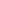 - степень помощи, которую оказывает учитель учащимся при выполнении заданий;- поведение детей на занятиях: живость, активность, заинтересованность обеспечивают положительные результаты;- результаты выполнения тестовых заданий и заданий из конкурса эрудитов, при выполнении которых выявляется, справляются ли ученики с ними самостоятельно;- косвенным показателем эффективности занятий может быть повышение качества успеваемости по математике, русскому языку, окружающему миру, литературному чтению и др.VIII. ЛитератураВ программе предложен авторский подход в части структурирования учебного материала, определения последовательности его изучения. Обучение ведется по учебно-методическому комплексу «Школа России». Используются учебники и рабочие тетради  на печатной основе.учебники: Л.Ф.Климанова, В.Г.Горецкий, «Литературное чтение» 2  в двух частях; Москва «Просвещение»2022г. М. Моро «Математика». Москва «Просвещение»2022г, учебник и рабочая тетрадь, А. Плешаков. Москва «Просвещение»2022г, учебник и  тетрадь на печатной основе. Акушева, Н. Г. Развитие функциональной грамотности чтения / Н. Г.Акушева, М. Б. Лойк, Л. А. Скороделова // Наука, образование, общество: тенденции и перспективы развития : сборник материалов XVII Международной научно-практической конференции. - 2020. - С. 49-51. Игнатьева, Е. Ю. Метапредметный потенциал учебного текста: актуализация в основной школе / Е. Ю. Игнатьева, С. В. Дмитриева // Вестник Череповецкого государственного университета. - 2020. - № 1 (94). - С. 162-172. Царегородцева, Е. А. Формирование когнитивного опыта как основы функциональной грамотности младших школьников / Е. А. Царегородцева // Детство, открытое миру : сборник материалов Всероссийской научно-практической конференции с международным участием. - 2020. - С. 95-98. Варавина, О. С. Формирование функциональной грамотности детей младшего школьного возраста на уроках изобразительного искусства // Педагогический поиск. - 2020. - № 3. - С. 13-16. Кузнецова, Н. М. Внеурочная деятельность как компонент образовательного процесса, обеспечивающий формирование функциональной грамотности учащихся / Н. М. Кузнецова, А. А. Денисова // Региональное образование: современные тенденции.- 2020. - № 1 (40). - С. 123-126. Кудрявцева,Т. Ю. Формирование функциональной грамотности на уроках истории / Т. Ю. Кудрявцева // Наука и образование: новое время : научно-методический журнал. - 2020. - № 2 (20). - С. 28-31. Алексеева, Е. Е. Методика формирования функциональной грамотности учащихся в обучении математике / Е. Е. Алексеева // Проблемы современного педагогического образования. - 2020. - № 66-2. - С. 10-15. Алхатова, Т. С.Компетенции педагога в использовании инновационных технологий в начальной школе в условиях обновленной системы образования / Т. С. Алхатова, А. В. Семкин, Б. Н. Иманжанова // Наука и реальность. - 2020. - № 1. - С. 64-66. Лысова, О. В.Особенности формирования рефлексии российских школьников в свете функциональной грамотности и стандартов XXI века / О. В. Лысова, А. Ш. Абдуллина, Л. К. Нуримхаметова // International Journal of Medicine and Psychology. - 2020. - Т. 3. - № 2. - С. 22-27. Ушакова, М. А. Развитие функциональной грамотности школьников посредством повышения качества математического образования / М. А. Ушакова // Научно-методическое обеспечение оценки качества образования. - 2020. - № 1 (9). - С. 56-59.                             IX. Тематическое планирование                                                                                                         1 год освоения курса ( 2 класс)                                                                                                         1 час * 34 недели=33часа№п/пТемаКол-во часовСодержание занятия Форма занятияЭОР/ ЦОРДата планДата фактЯ - настоящий читатель.Я - настоящий читатель.Я - настоящий читатель.Я - настоящий читатель.Я - настоящий читатель.Я - настоящий читатель.Я - настоящий читатель.Я - настоящий читатель.1.Кого можно считать настоящим читателем?1Представление о настоящем читателе. Вводный мониторинг.Библиотечные уроки;Деловые беседы;Участие в научно-исследовательских дискуссиях;Практические упражненияhttp\school-collection.edu.ruhttp\fcior.edu.ruwww.openclass.ruwww.prosa.ru
www.skazka.com.ru
Militera.lib.ruhttp\\orel.rsl.ruwww.bibliogid.ruhttp://skazvikt.ucoz.ru/05.092.Любимая книга.1Обложка любимой книжки.Библиотечные уроки;Деловые беседы;Участие в научно-исследовательских дискуссиях;Практические упражненияhttp\school-collection.edu.ruhttp\fcior.edu.ruwww.openclass.ruwww.prosa.ru
www.skazka.com.ru
Militera.lib.ruhttp\\orel.rsl.ruwww.bibliogid.ruhttp://skazvikt.ucoz.ru/12.093.Книги С.Я. Маршака, С.В. Михалкова и др.1Чтение и обсуждение книг.Библиотечные уроки;Деловые беседы;Участие в научно-исследовательских дискуссиях;Практические упражненияhttp\school-collection.edu.ruhttp\fcior.edu.ruwww.openclass.ruwww.prosa.ru
www.skazka.com.ru
Militera.lib.ruhttp\\orel.rsl.ruwww.bibliogid.ruhttp://skazvikt.ucoz.ru/19.094.Экскурсия в библиотеку.1Экскурсия в библиотеку. Карточки, стеллажи, разделители книг. Алфавитный порядок расстановки книг. Правила поведения в библиотеке. Книги-«калеки», «лечение книг».Библиотечные уроки;Деловые беседы;Участие в научно-исследовательских дискуссиях;Практические упражненияhttp\school-collection.edu.ruhttp\fcior.edu.ruwww.openclass.ruwww.prosa.ru
www.skazka.com.ru
Militera.lib.ruhttp\\orel.rsl.ruwww.bibliogid.ruhttp://skazvikt.ucoz.ru/26.095Домашняя библиотека.1Личная библиотека. Члены семьи – собиратели книг. Настоящий читатель - много читает. Лента времени для учёта длительности чтения.Библиотечные уроки;Деловые беседы;Участие в научно-исследовательских дискуссиях;Практические упражненияhttp\school-collection.edu.ruhttp\fcior.edu.ruwww.openclass.ruwww.prosa.ru
www.skazka.com.ru
Militera.lib.ruhttp\\orel.rsl.ruwww.bibliogid.ruhttp://skazvikt.ucoz.ru/03.106Писатели и их книги.1Портреты писателей.Библиотечные уроки;Деловые беседы;Участие в научно-исследовательских дискуссиях;Практические упражненияhttp\school-collection.edu.ruhttp\fcior.edu.ruwww.openclass.ruwww.prosa.ru
www.skazka.com.ru
Militera.lib.ruhttp\\orel.rsl.ruwww.bibliogid.ruhttp://skazvikt.ucoz.ru/10.107Быстрое чтение и получение информации.1Быстрое чтение. Получение информации. Проверка скорости и качества чтения.Библиотечные уроки;Деловые беседы;Участие в научно-исследовательских дискуссиях;Практические упражненияhttp\school-collection.edu.ruhttp\fcior.edu.ruwww.openclass.ruwww.prosa.ru
www.skazka.com.ru
Militera.lib.ruhttp\\orel.rsl.ruwww.bibliogid.ruhttp://skazvikt.ucoz.ru/17.108Сходство и различие текстов разных предметов.1Читаем всё, что задано. Особенности чтения текстов математических задач. Чтение текстов из учебника русского языка и окружающего мира. Сходство и различие текстов разных предметов.Библиотечные уроки;Деловые беседы;Участие в научно-исследовательских дискуссиях;Практические упражненияhttp\school-collection.edu.ruhttp\fcior.edu.ruwww.openclass.ruwww.prosa.ru
www.skazka.com.ru
Militera.lib.ruhttp\\orel.rsl.ruwww.bibliogid.ruhttp://skazvikt.ucoz.ru/24.10по программе за 1 четверть --- 8ч       факт----2 четвертьпо программе за 1 четверть --- 8ч       факт----2 четвертьпо программе за 1 четверть --- 8ч       факт----2 четвертьпо программе за 1 четверть --- 8ч       факт----2 четвертьпо программе за 1 четверть --- 8ч       факт----2 четвертьпо программе за 1 четверть --- 8ч       факт----2 четвертьпо программе за 1 четверть --- 8ч       факт----2 четвертьпо программе за 1 четверть --- 8ч       факт----2 четверть9Творческая работа «Твоё представление о настоящем читателе».1Выражение своей позиции в сочинении, рисунке или аппликации07.1110Проведение рубежной аттестации.1Работа над текстом.14.11Технология продуктивного чтения.Технология продуктивного чтения.Технология продуктивного чтения.Технология продуктивного чтения.Технология продуктивного чтения.Технология продуктивного чтения.Технология продуктивного чтения.11-12Продуктивное чтение – что это? Мониторинг.2Продуктивное чтение – что это? Высказывание предположений. Опрос взрослых друзей, одноклассников. Запись ответов. Продуктивное чтение и значение слова «продукт». Работа над текстом.Библиотечные уроки;Деловые беседы;Участие в научно-исследовательских дискуссиях;Практические упражненияhttp\school-collection.edu.ruhttp\fcior.edu.ruwww.openclass.ruwww.prosa.ru
www.skazka.com.ru
Militera.lib.ruhttp\\orel.rsl.ruwww.bibliogid.ruhttp://skazvikt.ucoz.ru/21.1128.1113-14Глубокое восприятие и понимание текста.2Глубокое восприятие и понимание текста. Восприятие – активное включение человека в чтение. Работа над текстом.Библиотечные уроки;Деловые беседы;Участие в научно-исследовательских дискуссиях;Практические упражненияhttp\school-collection.edu.ruhttp\fcior.edu.ruwww.openclass.ruwww.prosa.ru
www.skazka.com.ru
Militera.lib.ruhttp\\orel.rsl.ruwww.bibliogid.ruhttp://skazvikt.ucoz.ru/05.1212.1215-18.Читаем и переживаем.2Чтение рассказов Н. Сладкова: «Воздушный замок», «Болтливые окуни», «Бюро лесных услуг». Чтение, обсуждение, выполнение заданий на развитие читательской грамотности.Библиотечные уроки;Деловые беседы;Участие в научно-исследовательских дискуссиях;Практические упражненияhttp\school-collection.edu.ruhttp\fcior.edu.ruwww.openclass.ruwww.prosa.ru
www.skazka.com.ru
Militera.lib.ruhttp\\orel.rsl.ruwww.bibliogid.ruhttp://skazvikt.ucoz.ru/19.1226.12по программе за 2 четверть --- 8ч       факт----3 четвертьпо программе за 2 четверть --- 8ч       факт----3 четвертьпо программе за 2 четверть --- 8ч       факт----3 четвертьпо программе за 2 четверть --- 8ч       факт----3 четвертьБиблиотечные уроки;Деловые беседы;Участие в научно-исследовательских дискуссиях;Практические упражнения19-20Читаем и переживаем.2Чтение рассказов Н. Рассказ Л. Каминского «Послушный Петя».         В. Драгунский «Денискины рассказы». Чтение, обсуждение, выполнение заданий на развитие читательской грамотности.Библиотечные уроки;Деловые беседы;Участие в научно-исследовательских дискуссиях;Практические упражнения09.0116.0119-23Читаем и реагируем на прочитанное: грустим, удивляемся, радуемся – испытываем эмоции.5Чтение рассказов  В.  Осеевой:  «Долг», «Картинки».Рассказ В. Голявкина «Вот что интересно!». Рассказы Н. Носова «Бобик в гостях у Барбоса», «Мишина каша». Работа над текстом. Смысловое чтение.Библиотечные уроки;Деловые беседы;Участие в научно-исследовательских дискуссиях;Практические упражненияhttp\school-collection.edu.ruhttp\fcior.edu.ruwww.openclass.ruwww.prosa.ru www.skazka.com.ru Militera.lib.ruhttp\\orel.rsl.ruwww.bibliogid.ruhttp://skazvikt.ucoz.ru/23.0130.0106.0213.0220.0224-26.Технология – последовательность этапов (шагов) при чтении3Основные этапы работы над произведением. Практическая работа.http\school-collection.edu.ruhttp\fcior.edu.ruwww.openclass.ruwww.prosa.ru www.skazka.com.ru Militera.lib.ruhttp\\orel.rsl.ruwww.bibliogid.ruhttp://skazvikt.ucoz.ru/27.0206.0313.03по программе за 3 четверть --- 10ч       факт----4 четвертьпо программе за 3 четверть --- 10ч       факт----4 четвертьпо программе за 3 четверть --- 10ч       факт----4 четвертьпо программе за 3 четверть --- 10ч       факт----4 четвертьпо программе за 3 четверть --- 10ч       факт----4 четвертьhttp\school-collection.edu.ruhttp\fcior.edu.ruwww.openclass.ruwww.prosa.ru www.skazka.com.ru Militera.lib.ruhttp\\orel.rsl.ruwww.bibliogid.ruhttp://skazvikt.ucoz.ru/27Технология – последовательность этапов (шагов) при чтении1Основные этапы работы над произведением. Практическая работаhttp\school-collection.edu.ruhttp\fcior.edu.ruwww.openclass.ruwww.prosa.ru www.skazka.com.ru Militera.lib.ruhttp\\orel.rsl.ruwww.bibliogid.ruhttp://skazvikt.ucoz.ru/27.0328.Проведение рубежной аттестации.1Проверочная работа.http\school-collection.edu.ruhttp\fcior.edu.ruwww.openclass.ruwww.prosa.ru www.skazka.com.ru Militera.lib.ruhttp\\orel.rsl.ruwww.bibliogid.ruhttp://skazvikt.ucoz.ru/03.04Проект «Я дружу с книгой»Проект «Я дружу с книгой»Проект «Я дружу с книгой»Проект «Я дружу с книгой»Проект «Я дружу с книгой»29-30.Уточнение, выбор под тем проекта. Составление плана работы над проектом.2Обсуждение общей темы. Уточнение, выбор под тем проекта: «Электронная книга будущего», «Самая фантастическая книга», «Книги о детях» и т.д. Участие и помощь родителей. Составление плана работы над проектом.Составление плана работы над проектомhttp\school-collection.edu.ruhttp\fcior.edu.ruwww.openclass.ruwww.prosa.ru www.skazka.com.ru Militera.lib.ruhttp\\orel.rsl.ruwww.bibliogid.ru10.0417.0431-32Выполнение проекта.2Подготовка проекта. Сбор информации. Работа с картотекой, с источниками. Выполнение проекта. Фиксация хода работы над проектом. Плакат для защиты проекта.Проект http\school-collection.edu.ruhttp\fcior.edu.ruwww.openclass.ruwww.prosa.ru www.skazka.com.ru Militera.lib.ruhttp\\orel.rsl.ruwww.bibliogid.ru24.0415.0533Защита проекта.1Обобщение знаний в ходе праздника «Я – настоящий читатель!».Защита проектаhttp://skazvikt.ucoz.ru22.0534Итоговый мониторинг.1Работа над текстом.Мониторинг22.05по программе за  4 четверть --- 7ч       факт----За год по программе -33 ч   факт----по программе за  4 четверть --- 7ч       факт----За год по программе -33 ч   факт----по программе за  4 четверть --- 7ч       факт----За год по программе -33 ч   факт----по программе за  4 четверть --- 7ч       факт----За год по программе -33 ч   факт----по программе за  4 четверть --- 7ч       факт----За год по программе -33 ч   факт----по программе за  4 четверть --- 7ч       факт----За год по программе -33 ч   факт----по программе за  4 четверть --- 7ч       факт----За год по программе -33 ч   факт----по программе за  4 четверть --- 7ч       факт----За год по программе -33 ч   факт----